TEHNISKĀ SPECIFIKĀCIJA Nr. TS 1614.042 v1Instrumentu komplekts, koferis ar instrumentiem, (orient.200 gab.), muciņas, 1/4", 3/8", 1/2", atslēgas, skrūvgriežu uzgaļi u.cAttēlam ir informatīvs raksturs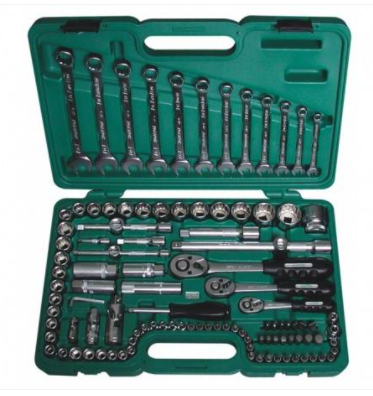 Nr.AprakstsMinimālā tehniskā prasībaPiedāvātās preces konkrētais tehniskais aprakstsAvotsPiezīmesVispārīgā informācijaVispārīgā informācijaVispārīgā informācijaRažotājs (nosaukums, ražotnes atrašanās vieta).Norādīt informāciju1614.042 Komplekts, koferis ar instrumentiem, (apt.200 gab.), muciņas, 1/4", 3/8", 1/2", atslēgas, skrūvgriežu uzgaļi u.c.Tipa apzīmējums Preces marķēšanai pielietotais EAN kods, ja precei tāds ir piešķirtsNorādīt vērtībuNorādīt vai, izmantojot EAN kodu, ražotājs piedāvā iespēju saņemt digitālu tehnisko informāciju par preci (tips, ražotājs, tehniskie parametri, lietošanas instrukcija u.c.)Norādīt informācijuParauga piegādes laiks tehniskajai izvērtēšanai (pēc pieprasījuma), darba dienasNorādīt vērtībuDokumentācijaDokumentācijaDokumentācijaIesniegts preces attēls, kurš atbilst sekojošām prasībām: ".jpg" vai “.jpeg” formātā;izšķiršanas spēja ne mazāka par 2Mpix;ir iespēja redzēt  visu preci un izlasīt visus uzrakstus, marķējumus uz tā;attēls nav papildināts ar reklāmu.AtbilstTehniskā informācija minimālajais komplektācijaiTehniskā informācija minimālajais komplektācijaiTehniskā informācija minimālajais komplektācijaiKombinētā uzgriežņu atslēgasNorādīt iekļautos nominālus1/4" uzgaļi PH, 25mmNorādīt iekļautos nominālus1/4" uzgaļi PZ, 25mmNorādīt iekļautos nominālus1/4" plakanie uzgaļi "Flat" 25mm Norādīt iekļautos nominālus1/4" muciņas, 25mm Norādīt iekļautos nominālus1/4" uzgaļi Torx, ar urbumu TB, 25mmNorādīt iekļautos nominālus1/4" uzgaļi Torx T, 25mm Norādīt iekļautos nominālus1/4" uzgaļi XZN, 25mmNorādīt iekļautos nominālus5/16" uzgaļi Torx T, 30mmNorādīt iekļautos nominālus5/16" uzgaļi Torx, ar urbumu, 30mmNorādīt iekļautos nominālus5/16" uzgaļi PZ, 30mm Norādīt iekļautos nominālus5/16" uzgaļi, seškantis, 30mm Norādīt iekļautos nominālus5/16" uzgaļi 30mmNorādīt iekļautos nominālus5/16" plakanie uzgaļi, 30mmNorādīt iekļautos nominālus1/2" Pagarinātājs, 125, 250 mmAtbilst1/2" 6-kanšu īsās muciņas Norādīt iekļautos nominālus1/2" 6-kanšu garās muciņasNorādīt iekļautos nominālus1/2" Kardānsavienojums  Atbilst1/2" Slīdošais adapteris, 3/8" x 1/2"  Atbilst1/2"  Torx E muciņasNorādīt iekļautos nominālus1/2" Sprūdatslēga, 72 zobiAtbilst1/4" 6-kanšu īsās muciņas Norādīt iekļautos nominālus1/4" Muciņas ar uzgali: PH0, PZ0Norādīt iekļautos nominālus1/4" Uzgaļu adaptera muciņa, uzgaļiem 1/4"  Atbilst1/4" 6-kanšu garās muciņasNorādīt iekļautos nominālus1/4" 4-kanšu skrūvgriezis Norādīt iekļautos nominālus1/4" Kardānsavienojums  Atbilst1/4" T veida rokturis ar slīdelementuAtbilst1/4" Pagarinātāji: 50, 100 mmAtbilst1/4" Muciņa ar seškanta uzgali Norādīt iekļautos nominālus1/4" Muciņa ar uzgali Torx, ar urbumuNorādīt iekļautos nominālus1/4" Muciņas ar uzgaļiem: PH1, PH2   Norādīt iekļautos nominālus1/4" Muciņa ar uzgali: PZ1, PZ2     Norādīt iekļautos nominālus1/4" Muciņa ar uzgali, Torx Norādīt iekļautos nominālus1/4" Muciņas ar plakano uzgaliNorādīt iekļautos nominālus1/4" Sprūdatslēga, 72 zobi  Atbilst1/4" Torx E muciņasNorādīt iekļautos nominālus1/2" Muciņas ar uzgali, TorxNorādīt iekļautos nominālus1/2" Uzgaļu adaptera muciņa, uzgaļiem 5/16"Atbilst3/8" 6-kanšu īsās muciņasNorādīt iekļautos nominālus3/8" 6-kanšu garās muciņasNorādīt iekļautos nominālus3/8" Sprūdatslēga, 72 zobi   Atbilst3/8" Pagarinātājs: 150mm     Atbilst3/8" Torx E muciņasNorādīt iekļautos nominālus3/8" Uzgaļu adaptera muciņa, 5/16"Atbilst3/8" KardānsavienojumsAtbilst